			Соглашение			О принятии согласованных технических правил Организации Объединенных Наций для колесных транспортных средств, предметов оборудования и частей, которые могут быть установлены и/или использованы на колесных транспортных средствах, и об условиях взаимного признания официальных утверждений, выдаваемых на основе этих правил Организации Объединенных Наций*(Пересмотр 3, включающий поправки, вступившие в силу 14 сентября 2017 года)		Добавление 139 – Правила № 140 ООН		Поправка 1Дополнение 1 к первоначальному варианту Правил − Дата вступления в силу: 16 октября 2018 года		Единообразные предписания, касающиеся официального утверждения пассажирских автомобилей в отношении систем электронного контроля устойчивости (ЭКУ)Настоящий документ опубликован исключительно в информационных целях. Аутентичным и юридически обязательным текстом является документ: ECE/TRANS/WP.29/2018/13.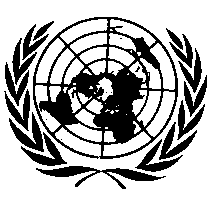 ОРГАНИЗАЦИЯ ОБЪЕДИНЕННЫХ НАЦИЙ Пункт 7.4 изменить следующим образом:«7.4		Обнаружение неисправности ЭКУ 	Транспортное средство оснащают контрольным сигналом, предупреждающим водителя о возникновении любой неисправности, которая может сказаться на подаче или передаче контрольных сигналов или сигналов на срабатывание в системе электронного контроля устойчивости транспортного средства.7.4.1	Контрольный сигнал неисправности ЭКУ:	…7.4.1.5	может также использоваться для указания неисправности смежных систем/функций, включая антипробуксовочное устройство, устройство стабилизации прицепа, блок управления тормозами на поворотах и другие аналогичные функции, которые срабатывают в зависимости от режима работы двигателя и/или тормозного момента на отдельном колесе и имеют общие компоненты с системой ЭКУ.	…7.4.4	Изготовитель может использовать контрольный сигнал неисправности ЭКУ в режиме мигания, указывающем на срабатывание системы ЭКУ и/или систем, связанных с ЭКУ (перечисленных в пункте 7.4.1.5), и воздействие ЭКУ на угол поворота одного или более колес для обеспечения устойчивости транспортного средства».E/ECE/324/Rev.2/Add.139/Amend.1−E/ECE/TRANS/505/Rev.2/Add.139/Amend.1E/ECE/324/Rev.2/Add.139/Amend.1−E/ECE/TRANS/505/Rev.2/Add.139/Amend.1E/ECE/324/Rev.2/Add.139/Amend.1−E/ECE/TRANS/505/Rev.2/Add.139/Amend.12 November 2018